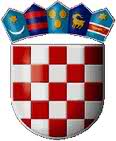   REPUBLIKA HRVATSKAVARAŽDINSKA ŽUPANIJA      OPĆINA SVETI ILIJA                                                                             Općinsko vijeće    KLASA: 350-02/17-03/01URBROJ: 2186/08-17-01U Svetom Iliji, 13. ožujka 2017. godineNa temelju članka 85. stavka 2. Zakona o prostornom uređenju („Narodne novine“ br. 153/13) i članka 30. Statuta Općine Sveti Ilija („Službeni vjesnik Varaždinske županije“ br. 25/13 i 48/13) Općinsko vijeće Općine Sveti Ilija na 20. sjednici održanoj 13. ožujka 2017. godine, donijelo jeZAKLJUČAKstručne analize zaprimljenih inicijativa u svrhu utvrđivanja osnovanosti pokretanja postupka za izradu i donošenje Izmjena i dopuna Prostornog plana uređenja Općine Sveti IlijaČlanak 1.Općinsko vijeće Općine Sveti Ilija prihvaća zamolbe građana za Izmjene i dopune Prostornog plana uređenja Općine Sveti Ilija i to: Martin Hajdinjak, Matije Gupca 1, 42 214 Sveti Ilija, Dražen Sviben, Vinogradska 26, 42 214 Sveti Ilija, Josip Kitner, Vinogradska 28, 42 214 Sveti Ilija, Vjekoslav Đurđek, Jurišićeva 18, Seketin, 42 204 Turčin, Josip Gašparić, Zagrebačka 46, Tomaševec Biškupečki, 42 204 Turčin.  Članak 2.Općinsko vijeće Općine Sveti Ilija izuzima iz daljnje procedure  zamolbe građana za Izmjene i dopune Prostornog plana uređenja Općine Sveti Ilija i to: Zagorske šume d.o.o., Cehovska 48, 42 000 Varaždin, Danijel Hrupek, Stanka Tomaškovića 26, Jalkovec, 42 000 Varaždin, Ivana Đurđek, Vladimira Nazora 33, Seketin, 42 204 Turčin.Članak 3.Ovaj Zaključak stupa na snagu danom donošenja. 					 Predsjednik Općinskog vijeća				               Zdravko Ostroški, dipl. ing.